Приложение к решению Обнинского городского Собрания «О назначении публичных слушаний по проекту решения городского Собрания «О внесении изменений и дополнений в Устав муниципального образования «Город Обнинск», утвержденный решением городского Собрания от 04.07.2006  № 01-24» от 22.10.2019 № 02-57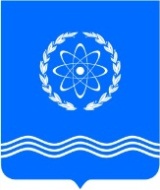 ОБНИНСКОЕ ГОРОДСКОЕ СОБРАНИЕГОРОДСКОГО ОКРУГА «ГОРОД ОБНИНСК»Р Е Ш Е Н И Е №_____Проектг. Обнинск                            	                             «__» ___  2019 годаО внесении изменений и дополнений  в Устав муниципального образования  «Город Обнинск», утвержденный решением Обнинского городского Собрания  от 04.07.2006 № 01-24 В соответствии с Федеральным законом «Об общих принципах организации местного самоуправления в Российской Федерации» № 131-ФЗ от 06.10.2003, Обнинское городское СобраниеРЕШИЛО:Внести в Устав муниципального образования «Город Обнинск», утвержденный решением Обнинского городского Собрания  от 04.07.2006  № 01-24,  следующие изменения и дополнения: Подпункт 40 пункта 1 статьи 8 слова «государственном кадастре недвижимости» заменить словами «кадастровой деятельности».Пункт 1 статьи 8.1 дополнить дефисом следующего содержания:«- оказание содействия в осуществлении нотариусом приема населения в соответствии с графиком приема населения, утвержденным нотариальной палатой субъекта Российской Федерации».В пункте 1 статьи 33 дефисы 5, 6, 7 исключить.Решение подлежит официальному опубликованию после его государственной регистрации и вступает в силу после его официального опубликования.Глава городского самоуправления, Председатель городского Собрания                                                               В.В. Викулин